English 10: World LiteratureUnit 6: Analyzing Asian-Pacific Mythology                 		Asian-Pacific Folktales and LegendsTransformation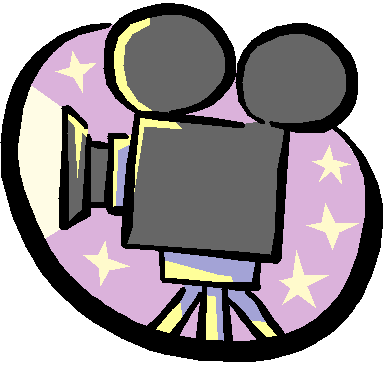 Standards Assessed:Standard #5Analyze a particular point of view or cultural experience reflected in a work of literature from outside the United States, drawing on a wide reading of world literature. Standard #6Analyze how an author draws on and transforms source material in a specific work.Standard #7Determine an author’s point of view or purpose in a text and analyze how an author uses rhetoric to advance that point of view or purpose. You and your group will transform your Asian-Pacific legend/folktale into one of the following: A filmed puppet show and/or stop motion animated version;A live dramatic performance;Or a Japanese manga or comic.The following elements must be present in your transformation:The significant characters, settings, and plot.The entire story should be told from beginning to end.All group members must have a clear “stamp” on the transformation.There needs to be accurate drama, energy, and emotion shown.The transformation must be shown to the class by all group members!The culture of the country your legend/folktale is from.Include art, culture, and symbols from the country.Show pictures of the country’s landscapes and natural sights.The historical context of the legend/folktale should be evident.The purpose of the legend/folktale.The theme of the legend/folktale should be defined or clearly hinted at.Use actual words from the story to express the story’s point of view and theme.Captivating creativity, strong effort, and excellent teamwork!All groups in the class will evaluate and analyze the transformations by completing the “How to Transform” assessment.Here’s a list of steps you may want to follow:Read your legend/folktale again and make sure you understand it!Do research on your country’s history, culture, art, music, and natural sights!Write a rough and final draft of your “scripts”!Film, rehearse, and/or draw your transformation!Finalize and polish the film transformation until perfection!We will get some time to work on this in class…However, much of it will be done outside of class.  Make time with your group members to meet and work after school.Produce a jobs list.  Although all group members should be helping with all elements of the project, these group members will be primarily responsible for specific roles in the project.Writer = Reads legend/folktale and writes a captivating, interesting, effective “script.”___________________________________Researcher = Researches the country and its culture, and organizes the images, video, and music that expresses its culture._____________________________________Director = Finds and organizes the materials and resources needed; also schedules meeting times and manages overall performance._____________________________________Editor = Edits and polishes the performance, film, or manga to glorious life._______________________________________Actors/Voice Actors/Drawers = Every body in the group!The final project must be shown to the class on ______________.  There is no late transformations!  Not even with Neman Cash!How to Transform AssessmentWatch the group’s transformation and complete the following assessment.Group members: ___________________________________________________________ Write a brief description of the Asian-Pacific folktale or legend:Its characters:Its setting:Its plot: Write a brief description of the culture of the country:Country:Art and/or symbols:Music:Landscapes:History: Write a brief description of the purpose of the legend/folktale:Theme: Do you believe the group transformed the legend/folktale into a clear, understandable transformation?YesNoA little bit Do you believe the group transformed the legend/folktale into a captivating, successful transformation?YesNoA little bitHow to Transform AssessmentWatch the group’s transformation and complete the following assessment.Group members: ___________________________________________________________ Write a brief description of the Asian-Pacific folktale or legend:Its characters:Its setting:Its plot: Write a brief description of the culture of the country:Country:Art and/or symbols:Music:Landscapes:History: Write a brief description of the purpose of the legend/folktale:Theme: Do you believe the group transformed the legend/folktale into a clear, understandable transformation?YesNoA little bit Do you believe the group transformed the legend/folktale into a captivating, successful transformation?YesNoA little bit